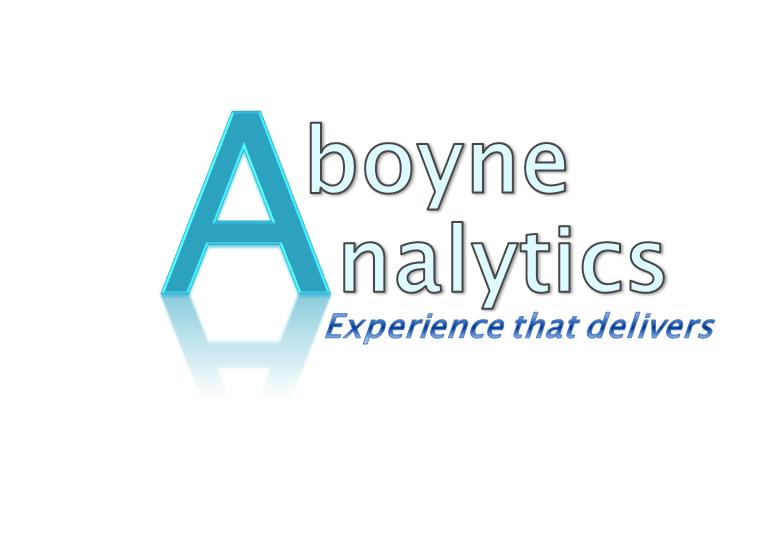 AUSTRALIAN DEFENCE INDUSTRY EXPERTISEAboyne Analytics has experience and expertise across Land, Sea & Aerospace with a strong Technology Transfer emphasis enabling the effective manufacture, assembly and test of defence product in AustraliaThe foundation of this experience and expertise is based on 30+ years in the Australian Defence Industry working with International Original Equipment Manufacturers (OEM’s) setting up a production capability in South Australia as part of Australian Industry Participation requirements. Aboyne Analytics was directly involved in the programs listed below:Submarine 1KW Sonar Transmitters  – Raytheon USA		F/A 18 Communications Systems Control Set – Smiths Industries USAF/A 18 Stores Management System  – Smiths Industries USACollins Submarine Power Conversion Equipment (Maritime) – Euroatlas - GermanyANZAC Frigate Combat System Hardware  – CelsiusTech SwedenP3C Orion Radar Upgrade  – Elta Israel				F/A 18 Laser Ranger/Target Marker - Litton Laser Systems USACollins Submarine Weapons Systems Converter  – Singer Librascope USACollins Submarine Periscope  – Barr & Stroud UKANZAC Frigate Gun Control Hardware – FMC USA Army Perentie Vehicles (Land) -  Land  Rover  UKANZAC Frigate SPS-49 Radar Circuit Cards – Raytheon USAPhil McAllan, our Director, was also responsible for securing engineering work on Eurofighter Synthetic Training Aid Software (Aerospace) – BAE Systems UK as well as Unmanned Aerial Vehicle (UAV) Flight Control Software Modules – BAE Systems UK. The Nulka Decoy Project  – a joint US Navy/Australian Project -  provided significant experience in managing a multinational Joint Development Project with International Customers.The Technology Transfer knowhow translates very well into transferring best practice across both operational and functional elements of any business.